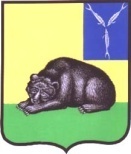 СОВЕТ МУНИЦИПАЛЬНОГО ОБРАЗОВАНИЯ ГОРОД ВОЛЬСКВОЛЬСКОГО МУНИЦИПАЛЬНОГО РАЙОНАСАРАТОВСКОЙ ОБЛАСТИР Е Ш Е Н И Е22 ноября 2016 г.                        № 35/3-179                     г. ВольскОб официальном издании для официального опубликования муниципальных правовых актов органов местного самоуправления муниципального образования город Вольск 	В соответствии со ст. 19 и ч.2 ст. 43 Устава муниципального образования город Вольск Вольского муниципального района Саратовской области, Совет муниципального образования город Вольск РЕШИЛ:Установить, что официальным изданием для официального опубликования муниципальных правовых актов органов местного самоуправления муниципального образования город Вольск Вольского муниципального района Саратовской области является периодическое печатное издание «Вольский деловой вестник».Признать утратившими силу решения Совета муниципального образования город Вольск:          – от 21.06.2012 года № 50/2-288 «Об учреждении печатного средства массовой информации органов местного самоуправления муниципального образования город Вольск»;         – от 21.06.2012 года № 50/2-289 «Об официальных изданиях для официального опубликования муниципальных правовых актов органов местного самоуправления муниципального  образования город Вольск».Контроль за исполнением настоящего решения возложить на Главу муниципального образования город Вольск.Настоящее решение вступает в силу со дня его официального  опубликования.И.о.Главы муниципальногообразования  город Вольск                               			    И.Г.Долотова 